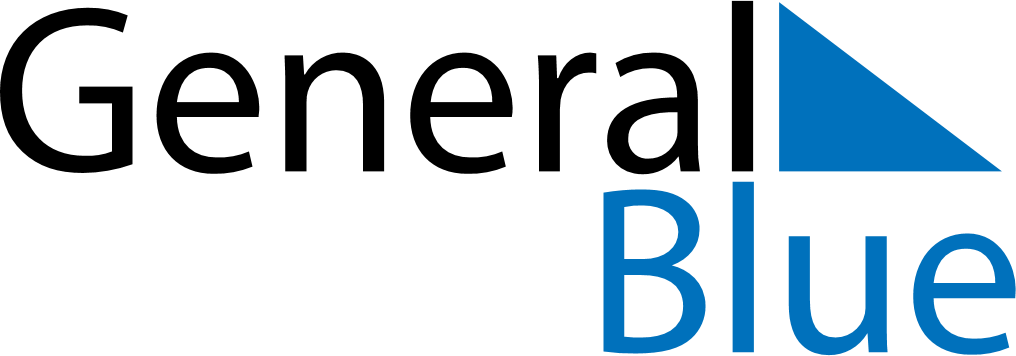 Weekly Meal Tracker November 8, 2020 - November 14, 2020Weekly Meal Tracker November 8, 2020 - November 14, 2020Weekly Meal Tracker November 8, 2020 - November 14, 2020Weekly Meal Tracker November 8, 2020 - November 14, 2020Weekly Meal Tracker November 8, 2020 - November 14, 2020Weekly Meal Tracker November 8, 2020 - November 14, 2020SundayNov 08MondayNov 09MondayNov 09TuesdayNov 10WednesdayNov 11ThursdayNov 12FridayNov 13SaturdayNov 14BreakfastLunchDinner